Учебный план основного общего образования 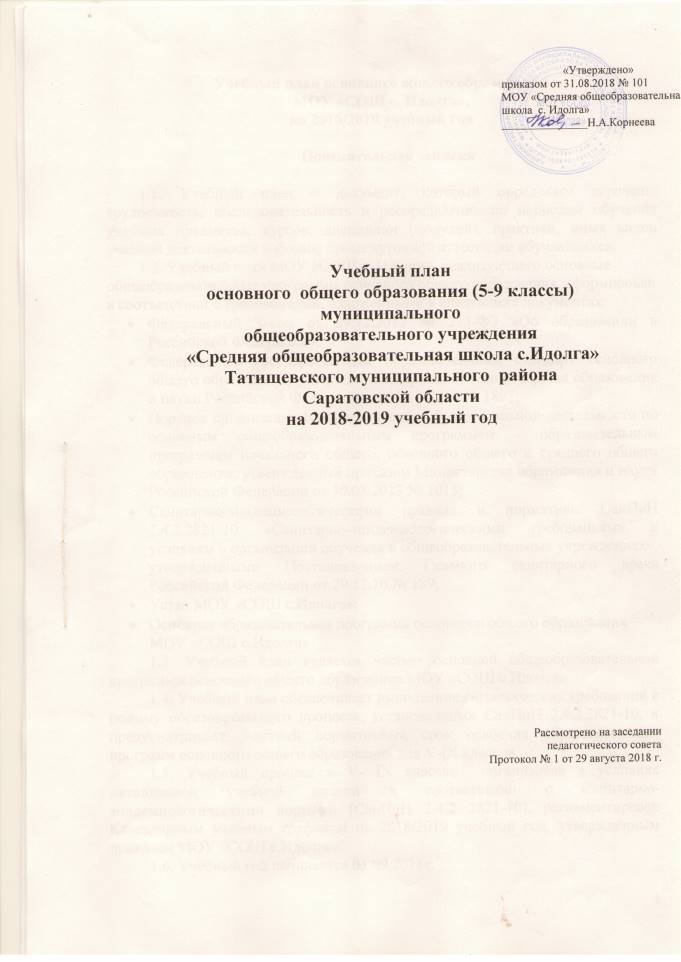 МОУ «СОШ с. Идолга», на 2018/2019 учебный годПояснительная записка1.1. Учебный план – документ, который определяет перечень, трудоемкость, последовательность и распределение по периодам обучения учебных предметов, курсов, дисциплин (модулей), практики, иных видов учебной деятельности и формы промежуточной аттестации обучающихся.1.2. Учебный план МОУ «СОШ с. Идолга», реализующего основные общеобразовательные программы основного общего образования, сформирован в соответствии с требованиями, изложенными в следующих документах:Федеральный Закон от 29.12.2012 № 273-ФЗ «Об образовании в Российской Федерации»;Федеральный государственный образовательный стандарт основного общего образования, утвержденный приказом Министерства образования и науки Российской Федерации от 17.12.2010 № 1897;Порядок организации и осуществления образовательной деятельности по основным общеобразовательным программам - образовательным программам начального общего, основного общего и среднего общего образования, утвержденный приказом Министерства образования и науки Российской Федерации от 30.08.2013 № 1015;Санитарно-эпидемиологическими правила и нормативы СанПиН 2.4.2.2821-10 «Санитарно-эпидемиологическими требованиями к условиям и организации обучения в общеобразовательных учреждениях», утвержденными Постановлением Главного санитарного врача Российской Федерации от 29.12.10.№ 189;Устав МОУ «СОШ с.Идолга»;Основная образовательная программа основного общего образования МОУ «СОШ с.Идолга».1.3. Учебный план является частью основной общеобразовательной программы основного общего образования МОУ «СОШ с.Идолга» .1.4. Учебный план обеспечивает выполнение гигиенических требований к режиму образовательного процесса, установленных СанПиН 2.4.2.2821-10, и предусматривает 5-летний нормативный срок освоения образовательных программ основного общего образования для V-IX классов.1.5. Учебный процесс в V- IX классах  организован в условиях пятидневной учебной недели в соответствии с Санитарно-эпидемиологическими нормами (СанПиН 2.4.2 2821-10), регламентирован Календарным учебным графиком на 2018/2019 учебный год, утверждённым приказом МОУ «СОШ с.Идолга».1.6. Учебный год начинается 01.09.2018г. Для профилактики переутомления обучающихся в календарном учебном графике предусмотрено равномерное распределение периодов учебного времени и каникул. Продолжительность учебного года в 5 - 8 классах - 35 недель, в 9-х классах 34 недели, каникулы - 30 дней.Количество часов, отведенных на освоение обучающимися учебного плана образовательной организации, состоящего из обязательной части и части, формируемой участниками образовательного процесса, в совокупности не превышает величину недельной образовательной нагрузки, установленной СанПиН 2.4.2.2821-10 и составляет _5322 часа. Нагрузка равномерно распределяется в течение недели. Расписание уроков составляется отдельно для обязательных, факультативных занятий и внеурочной деятельности. При составлении учебного плана МОУ «СОШ с.Идолга» индивидуальные, групповые, факультативные занятия учитываются при определении максимально допустимой аудиторной нагрузки обучающихся согласно СанПиН 2.4.2.2821-10.1.7. При организации обучения в очно-заочной и (или) заочной формах  составляется индивидуальный учебный план для конкретного обучающегося с учетом особенностей его здоровья, способностей и потребностей. Индивидуальный учебный план разрабатываться с участием самих обучающихся и их родителей (законных представителей). Учебные планы основаны на требованиях ФГОС основного общего образования. 1.9. Освоение образовательной программы основного общего образования сопровождается промежуточной аттестацией обучающихся. Формой проведения промежуточной аттестации обучающихся по предметам учебного плана (выбор предметов осуществляется по решению педагогического совета)  в 5-8 классах является контрольная работа, диктант, тестирование. Порядок проведения промежуточной аттестации регулируется Положением о текущем контроле успеваемости и промежуточной аттестации учащихся МОУ «СОШ с.Идолга», утвержденным приказом от 15.09.15г №35.1.11. Обучающиеся, не освоившие образовательные программы учебного года и имеющие неудовлетворительные годовые отметки и (или) не аттестацию по одному или нескольким учебным предметам, имеют право пройти повторную аттестацию в установленные периоды, по согласованию с родителями (законными представителями) графика дополнительных занятий и графика ликвидации академической задолженности.Обучающиеся, не освоившие образовательную программу учебного года и имеющие неудовлетворительные годовые отметки и (или) не аттестацию по одному или нескольким учебным предметам, по усмотрению родителей (законных представителей):оставляются на повторное обучение;переводятся на обучение по адаптивной образовательной программе (учитываются рекомендации ПМПК);переводятся на обучение по индивидуальному учебному плану.Обучающиеся, не освоившие основную образовательную программу основного общего образования, не допускаются к итоговой аттестации и к обучению на следующем уровне общего образования.2. Учебный план состоит из двух частей: обязательной части и части, формируемой участниками образовательных отношений.2.1. Обязательная часть учебного плана. Обязательная часть учебного плана разработана с учётом Примерной основной образовательной программы основного общего образования (одобрена решением федерального учебно-методического объединения по общему образованию, протокол  от 8 апреля 2015 г. № 1/15, в редакции протокола № 3/15 от 28.10.2015 федерального учебно-методического объединения по общему образованию).2.2. Часть учебного плана, формируемая участниками образовательных отношений, обеспечивает реализацию индивидуальных потребностей обучающихся. Время, отводимое на данную часть учебного плана внутри максимально допустимой недельной нагрузки обучающихся, использовано следующим образом: в 5 классе - 1 час в неделю (35 часов в год) физической культуры, 1 час на изучение предмета обществознание;в 6 классе - 1 час физической культуры;в 7 классе - 1 час физической культуры, 1 час математики;в 8 классе - 1 час физической культуры, 1 час математики;в 9 классе - 1 час физической культуры; 2 часа в неделю на реализацию профориентационных программ для выбора профиля дальнейшего обучения и построения индивидуального образовательного маршрута.Предметная область «Основы духовно-нравственной культуры  народов России» (далее ОДНКНР) является логическим продолжением предметной области (учебного предмета) «Основы религиозных культур и светской этики» (далее ОРКСЭ). Предметная область ОДНКНР реализуется в 5 классе  через включение занятий по предметной области ОДНКНР во внеурочную деятельность в рамках реализации Программы воспитания и социализации обучающихся, в 6-8 классах - через включение занятий по предметной области ОДНКНР во внеурочную деятельность в рамках реализации Программы воспитания и социализации обучающихся.Предпрофильная подготовка в 9-х классах осуществляется по четвертям. Часы компонента образовательного учреждения в 9-х классах используются на предпрофильную подготовку,  часы которой распределяются следующим образом:в 1 четверти - 2 часа (по 1 часу на каждый предмет) отводятся на изучение ориентационных элективных курсов, курсов психолого-педагогического сопровождения, информационную работу; во 2, 3, 4 четвертях - 2 часа (по 1 часу на каждый предмет) отводятся на изучение предметных элективных курсов в соответствии с выбором учащихся.Сведения об элективных курсах3.1. Годовой учебный план основного общего образования3.2. Недельный учебный план основного общего образования3. Внеурочная деятельность3.1. Внеурочная деятельность в соответствии с требованиями ФГОС ООО организуется по основным направлениям развития личности (духовно-нравственное, социальное, общеинтеллектуальное, общекультурное, спортивно-оздоровительное). Содержание данных занятий формируется с учетом пожеланий обучающихся и их родителей (законных представителей) и осуществляться посредством различных форм организации, отличных от урочной системы обучения, таких как кружки и спортивные секции.       3.2.Во внеурочной деятельности с учетом положений Программы воспитания и социализации обучающихся проходят занятия в рамках предметной области «Основы духовно-нравственной культуры народов России.        3.3.Внеурочная деятельность осуществляется непосредственно в образовательной организации.        3.4. Внеурочная деятельность организована по разновозрастным группам.        3.5.При организации внеурочной деятельности используются программы линейных курсов внеурочной деятельности.Недельный план внеурочной деятельностиГодовой план внеурочной деятельностиПредметНазвание элективного курса, авторДлительность курсаУчебная четвертьКурс психолого-педагогическогосопровожденияКозлова О.И. Предпрофильная диагностика  и подготовка учащихся к успешному профессиональному самоопределению.8 часовIОриентационный курсЗарубина Н.Л. Ты выбираешь профессию, утв. Министерством образования Саратовской области, ГОУ ДПО «СарИПК и ПРО»8 часовIБиологияЖизнь до рождения8 часов2Русский языкИсаева Э.С. «Культура речи» (МОУ «СОШ № 1» г. Энгельс).10 часов4МатематикаШарафутдинова Р.Ю. Секреты комбинаторики (МОУ Гимназия, г.Вольск).10 часов4МатематикаТютюкина Н.Б. Круги Эйлера. Графики (МОУ Гимназия 1 г.Балашова).8 часов2ОбществознаниеКаменчук И.Л. Право в нашей жизни12 часов3ГеографияМайбо Е.Н. «Подготовка к государственной итоговой аттестации выпускников 9 классов в новой форме по географии» (МОУ «СОШ № 50» Ленинского района г. Саратова)12 часов3Предметные областиПредметные областиПредметыКоличество часов в годКоличество часов в годКоличество часов в годКоличество часов в годКоличество часов в годКоличество часов в годПредметные областиПредметные областиПредметы56789Всего                    Обязательная часть                    Обязательная часть                    Обязательная часть                    Обязательная часть                    Обязательная часть                    Обязательная частьРусский язык и литература Русский языкРусский язык175210140105102732Русский язык и литература ЛитератураЛитература1051057070102452Иностранные языкиИностранный языкИностранный язык105105105105102522Математика и информатикаМатематикаМатематика175175350Математика и информатикаАлгебраАлгебра105105102212Математика и информатикаГеометрияГеометрия707068208Математика и информатикаИнформатикаИнформатика353534104Общественно-научные предметыИсторияИстория7070707068348Общественно-научные предметыОбществознаниеОбществознание35353534139Общественно-научные предметыГеографияГеография3535707068278ЕстественнонаучныепредметыФизикаФизика7070102142ЕстественнонаучныепредметыХимияХимия7068138ЕстественнонаучныепредметыБиологияБиология3535357068243ИскусствоМузыкаМузыка35353535140ИскусствоИзобразительное искусствоИзобразительное искусство353535105ТехнологияТехнологияТехнология70707035245Физическая культура иОсновы безопасности жизнедеятельностиОсновы безопасности и жизнедеятельностиОсновы безопасности и жизнедеятельности353469Физическая культура иОсновы безопасности жизнедеятельностиФизическая культураФизическая культура7070707068348Итого:  Итого:  Итого:  9109801015105010204975Часть, формируемая участниками образовательного процесса при 5-ти дневной неделеЧасть, формируемая участниками образовательного процесса при 5-ти дневной неделеЧасть, формируемая участниками образовательного процесса при 5-ти дневной неделе70357070102347Физическая культура иОсновы безопасности жизнедеятельностиФизическая культура иОсновы безопасности жизнедеятельностиФизическая культураФизическая культура353535353470Общественно-научные предметыОбщественно-научные предметыОбществознаниеОбществознание3535Математика и информатикаМатематика и информатикаМатематикаМатематика3535105Предпрофильная подготовкаПредпрофильная подготовкаЭлективные курсыЭлективные курсы68102ИтогоИтого98010151085112011225322Максимально допустимая недельная нагрузка при пятидневной учебной неделеМаксимально допустимая недельная нагрузка при пятидневной учебной неделеМаксимально допустимая недельная нагрузка при пятидневной учебной неделеМаксимально допустимая недельная нагрузка при пятидневной учебной неделе98610201088112211225338Предметные областиПредметыПредметыКоличество часов в неделюКоличество часов в неделюКоличество часов в неделюКоличество часов в неделюКоличество часов в неделюКоличество часов в неделюПредметные областиПредметыПредметы56789Всего                    Обязательная часть                    Обязательная часть                    Обязательная часть                    Обязательная часть                    Обязательная часть                    Обязательная частьРусский язык и литератураРусский языкРусский язык5643321Русский язык и литератураЛитератураЛитература3322313Иностранные языкиИностранный языкИностранный язык3333315Математика и информатикаМатематикаМатематика5510Математика и информатикаАлгебраАлгебра3339Математика и информатикаГеометрияГеометрия2226Математика и информатикаИнформатикаИнформатика1113Общественно-научные предметыИсторияИстория2222210Общественно-научные предметыОбществознаниеОбществознание11114Общественно-научные предметыГеографияГеография112228ЕстественнонаучныепредметыФизикаФизика2237ЕстественнонаучныепредметыХимияХимия224ЕстественнонаучныепредметыБиологияБиология111227ИскусствоМузыкаМузыка11114ИскусствоИзобразительное искусствоИзобразительное искусство1113ТехнологияТехнологияТехнология22217Физическая культура иОсновы безопасности жизнедеятельностиОсновы безопасности жизнедеятельностиОсновы безопасности жизнедеятельности112Физическая культура иОсновы безопасности жизнедеятельностиФизическая культураФизическая культура2222210Итого:  Итого:  2628293030143Часть, формируемая участниками образовательных отношений при 5-ти дневной неделеЧасть, формируемая участниками образовательных отношений при 5-ти дневной неделеЧасть, формируемая участниками образовательных отношений при 5-ти дневной неделе2122310Физическая культура иОсновы безопасности жизнедеятельностиФизическая культура иОсновы безопасности жизнедеятельностиФизическая культура111115Общественно-научные предметыОбщественно-научные предметыОбществознание11Математика и информатикаМатематика и информатикаМатематика112Предпрофильная подготовкаПредпрофильная подготовкаЭлективные курсы по выбору22                    Итого:                    Итого:                    Итого:2829313233153Максимально допустимая недельная нагрузка при пятидневной учебной неделеМаксимально допустимая недельная нагрузка при пятидневной учебной неделеМаксимально допустимая недельная нагрузка при пятидневной учебной неделе2829313233153Направления внеурочной деятельностиНаименованиекурса внеурочной деятельностиФормы занятийКоличество часовКоличество часовКоличество часовКоличество часовКоличество часовВсегоНаправления внеурочной деятельностиНаименованиекурса внеурочной деятельностиФормы занятий56789ВсегоСпортивно-оздоровительноеВолейболСпортивная секция222222Спортивно-оздоровительноеНастольный теннисСпортивная секция111111Спортивно-оздоровительноеШахматыКружок111111Духовно-нравственноеОПК11ОбщеинтеллектуальноеКраеведение «История Саратовского Поволжья»11ОбщеинтеллектуальноеСекреты математикиКружок       1       11ОбщеинтеллектуальноеВсего655557Направления внеурочной деятельностиНаименованиекурса внеурочной деятельностиФормы занятийКоличество часовКоличество часовКоличество часовКоличество часовКоличество часовКоличество часовКоличество часовКоличество часовВсегоНаправления внеурочной деятельностиНаименованиекурса внеурочной деятельностиФормы занятий56778899ВсегоСпортивно-оздоровительноеВолейболСпортивная секция707070707070707070Спортивно-оздоровительноеНастольный теннисСпортивная секция353535353535353535Спортивно-оздоровительноеШахматыКружок353535353535353535Духовно-нравственноеОПК3535ОбщеинтеллектуальноеКраеведение «История Саратовского Поволжья»3535ОбщеинтеллектуальноеСекреты математикиКружок      35      35      3535ОбщеинтеллектуальноеВсего210175175175175175175175245